Τα στοιχεία επικοινωνίας και οι διευθύνσεις ηλεκτρονικού ταχυδρομείου των ΒΝΣ ΔΥΠΑ είναι: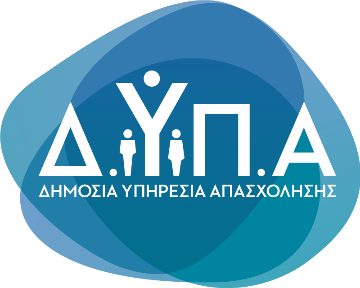 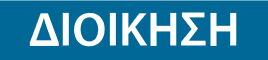 Τμήμα Επικοινωνίας & Δημοσίων ΣχέσεωνΑθήνα, 15.07.2022ΑΤΤΙΚΗΤΗΛΕΦΩΝΟEMAILΑγίας Βαρβάρας210 5697490vns.agvarvaras@dypa.gov.grΆνω Λιοσίων210 2315755vns.aliosion@dypa.gov.grΕλευσίνας210 5542052vns.elefsinas@dypa.gov.grΚερατσινίου210 4008105vns.keratsiniou@dypa.gov.grΜενιδίου210 2477950vns.menidiou@dypa.gov.grΜοσχάτου210 9566727vns.moschatou@dypa.gov.grΟλυμπιακού Χωριού210 2476610vns.thrakomakedonon@dypa.gov.grΠεριστερίου210 5754610vns.peristeriou@dypa.gov.grΥΠΟΛΟΙΠΗ ΕΛΛΑΔΑΤΗΛΕΦΩΝΟEMAILΑγρινίου26410 45425vns.agriniou@dypa.gov.grΆρτας26810 74345vns.artas@dypa.gov.grΔράμας25210 46855vns.dramas@dypa.gov.grΗγουμενίτσας26650 28549vns.igoumenitsas@dypa.gov.grΙωαννίνων26510 74776vns.ioanninon@dypa.gov.grΚαβάλας25104 51002vns.kavalas@dypa.gov.grΚαλαμάτας27210 21984vns.kalamatas@dypa.gov.grΚαρδίτσας24410 79391vns.karditsas@dypa.gov.grΚαρπενησίου22370 80505vns.karpenisiou@dypa.gov.grΚομοτηνής25310 28728vns.komotinis@dypa.gov.grΛάρισας24105 92655vns.larisas@dypa.gov.grΜεσολογγίου26310 51765vns.mesologgiou@dypa.gov.grΝάουσας23320 27141vns.naousas@dypa.gov.grΞάνθης25410 29777vns.xanthis@dypa.gov.grΠατρών26104 35634vns.patras@dypa.gov.grΠυλαίας Θεσσαλονίκης23109 19409vns.thessalonikis@dypa.gov.gr